Excerpt from “The Idea of America” by Nikole Hannah-JonesIn the early years of America, one-fifth of the population within the 13 colonies struggled under a brutal system of slavery unlike anything that had existed in the world before. Chattel slavery was not conditional but racial. It was heritable and permanent, not temporary, meaning generations of black people were born into it and passed their enslaved status onto their children. Enslaved people were not recognized as human beings but as property that could be mortgaged, traded, bought, sold, used as collateral, given as a gift and disposed of violently. Jefferson’s fellow white colonists knew that black people were human beings, but they created a network of laws and customs, astounding for both their precision and cruelty, that ensured that enslaved people would never be treated as such. As the abolitionist William Goodell wrote in 1853, “If any thing founded on falsehood might be called a science, we might add the system of American slavery to the list of the strict sciences.” Enslaved people could not legally marry. They were barred from learning to read and restricted from meeting privately in groups. They had no claim to their own children, who could be bought, sold and traded away from them on auction blocks alongside furniture and cattle or behind storefronts that advertised “Negroes for Sale.” Enslavers and the courts did not honor kinship ties to mothers, siblings, cousins. In most courts, they had no legal standing. Enslavers could rape or murder their property without legal consequence. Enslaved people could own nothing, will nothing and inherit nothing. They were legally tortured, including by those working for Jefferson himself. They could be worked to death, and often were, in order to produce the highest profits for the white people who owned them. Yet in making the argument against Britain’s tyranny, one of the colonists’ favorite rhetorical devices was to claim that they were the slaves — to Britain. For this duplicity, they faced burning criticism both at home and abroad. As Samuel Johnson, an English writer and Tory opposed to American independence, quipped, “How is it that we hear the loudest yelps for liberty among the drivers of Negroes?” Conveniently left out of our founding mythology is the fact that one of the primary reasons some of the colonists decided to declare their independence from Britain was because they wanted to protect the institution of slavery. By 1776, Britain had grown deeply conflicted over its role in the barbaric institution that had reshaped the Western Hemisphere. In London, there were growing calls to abolish the slave trade. This would have upended the economy of the colonies, in both the North and the South. The wealth and prominence that allowed Jefferson, at just 33, and the other founding fathers to believe they could successfully break off from one of the mightiest empires in the world came from the dizzying profits generated by chattel slavery. In other words, we may never have revolted against Britain if some of the founders had not understood that slavery empowered them to do so; nor if they had not believed that independence was required in order to ensure that slavery would continue. It is not incidental that 10 of this nation’s first 12 presidents were enslavers, and some might argue that this nation was founded not as a democracy but as a slavocracy. Jefferson and the other founders were keenly aware of this hypocrisy. And so in Jefferson’s original draft of the Declaration of Independence, he tried to argue that it wasn’t the colonists’ fault. Instead, he blamed the king of England for forcing the institution of slavery on the unwilling colonists and called the trafficking in human beings a crime. Yet neither Jefferson nor most of the founders intended to abolish slavery, and in the end, they struck the passage. There is no mention of slavery in the final Declaration of Independence. Similarly, 11 years later, when it came time to draft the Constitution, the framers carefully constructed a document that preserved and protected slavery without ever using the word. In the texts in which they were making the case for freedom to the world, they did not want to explicitly enshrine their hypocrisy, so they sought to hide it. The Constitution contains 84 clauses. Six deal directly with the enslaved and their enslavement, as the historian David Waldstreicher has written, and five more hold implications for slavery. The Constitution protected the “property” of those who enslaved black people, prohibited the federal government from intervening to end the importation of enslaved Africans for a term of 20 years, allowed Congress to mobilize the militia to put down insurrections by the enslaved and forced states that had outlawed slavery to turn over enslaved people who had run away seeking refuge. Like many others, the writer and abolitionist Samuel Bryan called out the deceit, saying of the Constitution, “The words are dark and ambiguous; such as no plain man of common sense would have used, [and] are evidently chosen to conceal from Europe, that in this enlightened country, the practice of slavery has its advocates among men in the highest stations.”With independence, the founding fathers could no longer blame slavery on Britain. The sin became this nation’s own, and so, too, the need to cleanse it. The shameful paradox of continuing chattel slavery in a nation founded on individual freedom, scholars today assert, led to a hardening of the racial caste system. This ideology, reinforced not just by laws but by racist science and literature, maintained that black people were subhuman, a belief that allowed white Americans to live with their betrayal. By the early 1800s, according to the legal historians Leland B. Ware, Robert J. Cottrol and Raymond T. Diamond, white Americans, whether they engaged in slavery or not, “had a considerable psychological as well as economic investment in the doctrine of black inferiority.” While liberty was the inalienable right of the people who would be considered white, enslavement and subjugation became the natural station of people who had any discernible drop of “black” blood. The Supreme Court enshrined this thinking in the law in its 1857 Dred Scott decision, ruling that black people, whether enslaved or free, came from a “slave” race. This made them inferior to white people and, therefore, incompatible with American democracy. Democracy was for citizens, and the “Negro race,” the court ruled, was “a separate class of persons,” which the founders had “not regarded as a portion of the people or citizens of the Government” and had “no rights which a white man was bound to respect.” This belief, that black people were not merely enslaved but were a slave race, became the root of the endemic racism that we still cannot purge from this nation to this day. If black people could not ever be citizens, if they were a caste apart from all other humans, then they did not require the rights bestowed by the Constitution, and the “we” in the “We the People” was not a lie.On Aug. 14, 1862, a mere five years after the nation’s highest courts declared that no black person could be an American citizen, President Abraham Lincoln called a group of five esteemed free black men to the White House for a meeting. It was one of the few times that black people had ever been invited to the White House as guests. The Civil War had been raging for more than a year, and black abolitionists, who had been increasingly pressuring Lincoln to end slavery, must have felt a sense of great anticipation and pride. For this fleeting moment known as Reconstruction, the majority in Congress seemed to embrace the idea that out of the ashes of the Civil War, we could create the multiracial democracy that black Americans envisioned even if our founding fathers did not. But it would not last. Anti-black racism runs in the very DNA of this country, as does the belief, so well articulated by Lincoln, that black people are the obstacle to national unity. The many gains of Reconstruction were met with fierce white resistance throughout the South, including unthinkable violence against the formerly enslaved, wide-scale voter suppression, electoral fraud and even, in some extreme cases, the overthrow of democratically elected biracial governments. Faced with this unrest, the federal government decided that black people were the cause of the problem and that for unity’s sake, it would leave the white South to its own devices. In 1877, President Rutherford B. Hayes, in order to secure a compromise with Southern Democrats that would grant him the presidency in a contested election, agreed to pull federal troops from the South. With the troops gone, white Southerners quickly went about eradicating the gains of Reconstruction. The systemic white suppression of black life was so severe that this period between the 1880s and the 1920 and ’30s became know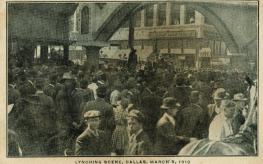 Caption: A postcard showing the scene at the murder of Allen Brooks, an African-American laborer who was accused of attempted rape. He was dragged through the streets around the Dallas County Courthouse and lynched on March 3, 1910. Postcards of lynchings were not uncommon in the early 20th century. From the DeGolyer Library, Southern Methodist University, Dallas Georgia pines flew past the windows of the Greyhound bus carrying Isaac Woodard home to Winnsboro, S.C. After serving four years in the Army in World War II, where Woodard had earned a battle star, he was given an honorable discharge earlier that day at Camp Gordon and was headed home to meet his wife. When the bus stopped at a small drugstore an hour outside Atlanta, Woodard got into a brief argument with the white driver after asking if he could use the restroom. About half an hour later, the driver stopped again and told Woodard to get off the bus. Crisp in his uniform, Woodard stepped from the stairs and saw the police waiting for him. Before he could speak, one of the officers struck him in his head with a billy club, beating him so badly that he fell unconscious. The blows to Woodard’s head were so severe that when he woke in a jail cell the next day, he could not see. The beating occurred just 4½ hours after his military discharge. At 26, Woodard would never see again. There was nothing unusual about Woodard’s horrific maiming. It was part of a wave of systemic violence deployed against black Americans after Reconstruction, in both the North and the South. As the egalitarian spirit of post-Civil War America evaporated under the desire for national reunification, black Americans, simply by existing, served as a problematic reminder of this nation’s failings. White America dealt with this inconvenience by constructing a savagely enforced system of racial apartheid that excluded black people almost entirely from mainstream American life — a system so grotesque that Nazi Germany would later take inspiration from it for its own racist policies.For the most part, black Americans fought back alone. Yet we never fought only for ourselves. The bloody freedom struggles of the civil rights movement laid the foundation for every other modern rights struggle. This nation’s white founders set up a decidedly undemocratic Constitution that excluded women, Native Americans and black people, and did not provide the vote or equality for most Americans. But the laws born out of black resistance guarantee the franchise for all and ban discrimination based not just on race but on gender, nationality, religion and ability. It was the civil rights movement that led to the passage of the Immigration and Nationality Act of 1965, which upended the racist immigration quota system intended to keep this country white. Because of black Americans, black and brown immigrants from across the globe are able to come to the United States and live in a country in which legal discrimination is no longer allowed. It is a truly American irony that some Asian-Americans, among the groups able to immigrate to the United States because of the black civil rights struggle, are now suing universities to end programs designed to help the descendants of the enslaved. ALT Text: Black and white photo depicting the crowd filling the entirety of the Nation Mall at the March on Washington for civil rights Caption: The March on Washington for civil rights, 1963. Associated Press 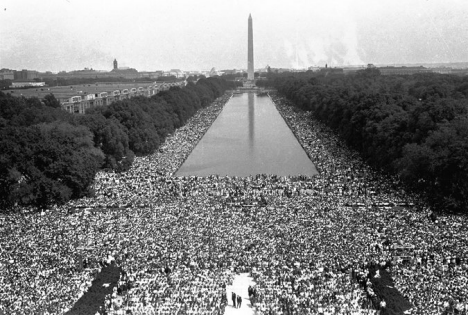 No one cherishes freedom more than those who have not had it. And to this day, black Americans, more than any other group, embrace the democratic ideals of a common good. We are the most likely to support programs like universal health care and a higher minimum wage, and to oppose programs that harm the most vulnerable. For instance, black Americans suffer the most from violent crime, yet we are the most opposed to capital punishment.Our unemployment rate is nearly twice that of white Americans, yet we are still the most likely of all groups to say this nation should take in refugees. The truth is that as much democracy as this nation has today, it has been borne on the backs of black resistance. Our founding fathers may not have actually believed in the ideals they espoused, but black people did. As one scholar, Joe R. Feagin, put it, “Enslaved African-Americans have been among the foremost freedom-fighters this country has produced.” For generations, we have believed in this country with a faith it did not deserve. Black people have seen the worst of America, yet, somehow, we still believe in its best.